۱۱۵ - ای ابن ملکوتحضرت عبدالبهاءاصلی فارسی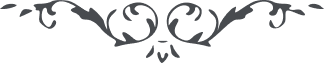 ۱۱۵ - ای ابن ملکوت ای ابن ملکوت، انسان چه قدر بزرگوار است اگر در ره پروردگار بپويد و چه قدر جميل است اگر نور الهی در جبين بتابد و چه قدر داناست اگر از عالم ملکوت خبر گيرد و چه قدر تواناست اگر در سبيل الهی استقامت نمايد و چه قدر بيناست اگر مشاهده انوار جمال فرمايد و چه قدر شنواست اگر ندای حقّ بشنود. پس شکر کن خدا را که ندای الهی بگوش هوش رسيد و جان و دل بجوش و خروش آمد. پس قدم استقامت ثابت و راسخ دار تا روز بروز اين موهبت بيفزايد و عالم وجود بيارايد. 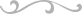 